OSNOVNA ŠKOLA MAJSTORA RADOVANATROGIR____________________________________________ŠKOLSKI KURIKULUMŠKOLSKA GODINA 2015./2016.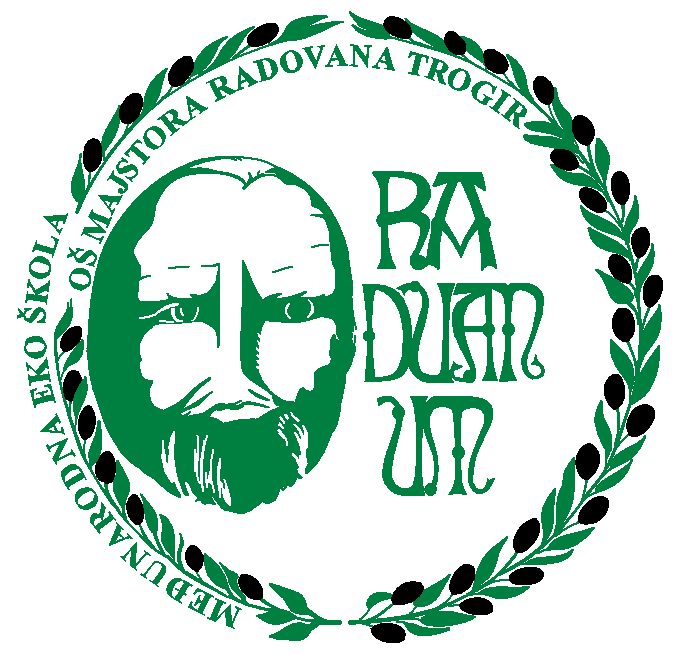 KLASA:602-02/15-02-474                                   TROGIR,29.RUJNA 2015.UR.BROJ:2184-19-01-15-1OSNOVNI  PODACI O  ŠKOLITemeljem članka 28.zakona o odgoju i obrazovanju u osnovnoj školi i članka 11. Statuta osnovne  škole Majstora Radovana školski odbor na sjednici održanoj 29.rujna 2015.godine donioŠKOLSKI KURIKULUMOŠ MAJSTORA RADOVANAZA 2015./2016.GODINUPREDSJEDNICA ŠKOLSKOG ODBORA:                                                           RAVNATELJ:JAGODA VRŽINA                                                                                 VILKO STOJAN,prof.SADRŽAJ:IZBORNA NASTAVA:Vjeronauk, Informatika, Strani jezici(Njemački i Talijanski jezik)DODATNA NASTAVA:Razredna nastava,Predmetna nastavaDOPUNSKA NASTAVA:Razredna nastava, Predmetna nastavaIZVANNASTAVNE AKTIVNOSTI:Razredna nastava, Predmetna nastavaIZVANUČIONIČNA NASTAVA: Razredna nastava, Predmetna nastavaIZVANŠKOLSKE AKTIVNOSTI:Razredna nastava, Predmetna nastavaŠKOLSKI PROJEKTI:Razredna nastava, Predmetna nastavaIZBORNA NASTAVAIzborna nastava odnosi se na učenikov osobni izbor određenog nastavnog predmeta iz ponude nastavnih predmeta kao izbornih odgojno - obrazovnih sadržaja u školi. Izborni nastavni predmet postaje obvezan u školskoj godini u kojoj se učenik za njega opredijelio. Svrha organiziranja izborne nastave je omogućavanje slobode u kreiranju odgojno-obrazovnoga procesa, proširivanje i produbljivanja znanja i sposobnosti u onom odgojno-obrazovnom području za koje učenik pokazuje posebne sklonosti i interes. U školskoj godini 2015./2016. učenicima su ponuđeni slijedeći izborni programi: Vjeronauk; Informatika; Strani jezici: Njemački jezik i Talijanski jezikI N F O R M A T I K A -Nastavni predmet Informatika treba omogućiti učenicima upoznavanje s informacijskom i komunikacijskom tehnologijom, odnosno, stjecanje umijeća uporabe računala i primjenskih programa, upoznavanje s osnovnim načelima i idejama na kojima je utemeljena informacijska i komunikacijska tehnologija te razvijanje sposobnosti za njenu primjenu u različitim primjenskim područjima.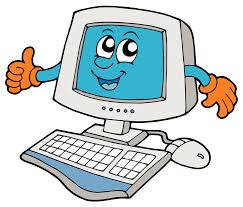 NOSITELJI PROGRAMA: Program će realizirati učiteljice Ana Marija Sačer,      Tatjana Rogošić , Josipa Špika I Dragan Uljični u  informatičkoj učionici  prema rasporedu sati.NAČIN REALIZACIJE: Program informatike realizirat će se u informatičkim učionicama gdje je instalirano 17  računala, a sukladno Nastavnom planu i programu za pojedini razred. Prema zaduženjima učitelja i broju zainteresiranih učenika formirano je __ grupa. U izvođenju programa svaki učenik prati rad na svom računalu. VREMENIK PROGRAMA: Program informatike realizirat će se tijekom školske 2015./2016. godine. Svaka grupa ostvaruje dva sata tjedno, ukupno 70 sati godišnje.S T R A N I  J E Z I C I - U okolnostima rastućih međunarodnih, interkulturalnih kontakata na privatnom i profesionalnom planu, medijske i komunikacijske umreženosti i povezanosti globalnih razmjera znanje stranih jezika jedna je od ključnih kompetencija koje pojedinac treba steći kako bi poboljšao svoje mogućnosti tijekom obrazovanja i u svijetu rada. Znanje stranog jezika pridonosi porastu osobne mobilnosti i mogućnosti zapošljavanja, omogućava ravnopravno i kritičko pribavljanje informacija, korištenje znanja i dr.T A L I JA N S K IJ E Z I K- Uvjetovana zemljopisnom blizinom, stoljetna povezanost Hrvatske i Italije dovela je do mnogostrukih dodira na društveno-kulturološkom, umjetničkom, povijesnom, gospodarskom i političkom planu. 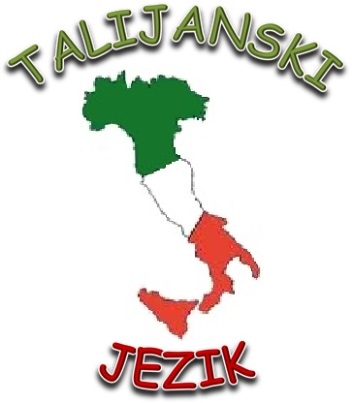 Cilj nastave talijanskog jezika: Obrazovni ciljevi nastave talijanskog jezika podrazumijevaju postupno razvijanje sposobnosti slušanja i razumijevanja usmenih poruka, sposobnost pravilnog izgovora glasova u govornoj interakciji i produkciji, sposobnost čitanja i razumijevanja riječi, rečenica i kraćih tekstova kao i sposobnost primjene pravopisnih pravila u pisanju riječi, rečenica i kraćih poruka. Namjena (zadaće) talijanskog jezika: Nakon učenja talijanskog jezika kao drugog stranog jezika (od 4. do 8. razreda) učenici bi trebali: razumjeti i rabiti poznate izraze i jednostavne fraze vezane uz svakodnevni život i neposredno okruženje,uz pomoć sugovornika komunicirati u jednostavnim, svakodnevnim situacijama neposredni jednostavne razmjene informacija o poznatima temama i aktivnostima, vrlo jednostavno opisati područja koja ih osobno zanimaju - obrazovanje, svakodnevno okruženje i zadovoljavanje osnovnih potreba. Odgojni ciljevi i zadaće u nastavi talijanskog jezika znače sustavno senzibiliziranje i motiviranje učenika za razvijanje tolerancije prema drugomu i drugačijem. Razvijanje razumijevanja strane kulture pridonosi istodobno i boljem razumijevanju vlastite kulture. Nositelji programa: Program talijanskog jezika kao drugog stranog jezika će realizirati učiteljice:Anita Brodarić i Vedrana Brajko. Način realizacije: Prema zaduženju učitelja i broju prijavljenih učenika (po smjenama) formirane su odgovarajuće grupe. Program talijanskog jezika kao drugog stranog jezika realizirat će se prema Nastavnom planu i programu - 2 sata tjedno, odnosno, 70 sati godišnje. Vremenik programa: Program će se realizirati tijekom školske 2015./2016. godine prema važećem rasporedu sati.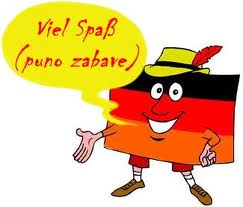 NJ E M A Č K I J E Z I K Njemački jezik, kao znatno zastupljen strani jezik uči se širom svijeta, posebice u zemljama srednje i istočne Europe. Budući da građani Hrvatske dolaze u dodir s njemačkim jezikom u raznim područjima života, znanje njemačkog jezika bitan je čimbenik u postizanju cilja višejezičnosti kao jednog od temelja očuvanja kulturne i jezične raznolikosti. Pripadnost Hrvatske srednjoeuropskom kulturnom prostoru i višestoljetna povezanost sa zemljama njemačkog govornog područja dovela je do kulturnih i jezičnih prožimanja. Cilj nastave njemačkog jezika: Obrazovni ciljevi nastave njemačkog jezika podrazumijevaju postupno razvijanje sposobnosti slušanja i razumijevanja usmenih poruka, sposobnost pravilnog izgovora glasova u govornoj interakciji i produkciji, sposobnost čitanja i razumijevanja riječi, rečenica i kraćih tekstova kao i sposobnost primjene pravopisnih pravila u pisanju riječi, rečenica i kraćih poruka. Namjena (zadaće) njemačkog jezika: Nakon učenja njemačkog jezika kao drugog stranog jezika (od 4. do 8. razreda) učenici bi trebali: razumjeti i rabiti poznate izraze i jednostavne fraze vezane uz svakodnevni život i neposredno okruženje, uz pomoć sugovornika komunicirati u jednostavnim, svakodnevnim situacijama, neposredne i jednostavne razmjene informacija o poznatima temama i aktivnostima, vrlo jednostavno opisati područja koja ih osobno zanimaju - obrazovanje, svakodnevno okruženje i zadovoljavanje osnovnih potreba. Odgojni ciljevi i zadaće u nastavi njemačkog jezika znače sustavno senzibiliziranje i motiviranje učenika za razvijanje tolerancije i empatije prema drugomu i drugačijem. Razvijanje razumijevanja strane kulture pridonosi istodobno i boljem razumijevanju vlastite kulture.NOSITELJI PROGRAMA: Program njemačkoj jezika kao drugog stranog jezika realizirat će učiteljice Jasenka Brkić,GraciaRinčić.Način realizacije: Program njemačkog jezika kao drugog stranog jezika realizirat će se prema Nastavnom plani i programu – 2 sata tjedno, odnosno, 70 sati godišnje. Prema zaduženju učitelja i broju prijavljenih učenika (po smjenama) formirane su odgovarajuće grupe. Realizirat će se kroz: izrade plakata i panoa; obilježavanje blagdana (način i običaji); igre, pjesme; grupna natjecanja i u paru; auto-diktate i slično. Vremenik programa: Program njemačkog jezika kao drugog stranog jezika realizirat će se tijekom školske 2015./2016. godine prema važećem rasporedu sati.K A T O L I Č K I  V J E R O N A U K-  Katolički školski vjeronauk uklopljen je u cjelinu hrvatskog odgojno - obrazovnog sustava, a svrha mu je, u komplementarnom suodnosu s drugim školskim predmetima promicati cjelovit i sustavan odgoj čovjeka na načelima korelacijsko - integrativnog učenja. Budući da je religioznost integralna činjenica ljudske osobnosti i kulture, autentičan i cjelovit odgoj u školi zahtijeva da se religiozna dimenzija odgoja sukladno ugradi u različita obrazovna područja i nastavne predmete kojima po svojoj naravi pripada. Posebnost školskog vjeronauka očituje se u njegovoj zadaći da učenicima omogući susret s osobom i porukom Isusa Krista i tako im pomogne, sa stajališta kršćanske Objave i tradicije Crkve, „istinito i sigurno“ upoznati vjeru i religijsko-kulturnu baštinu kojoj pripadaju. Posebno treba istaknuti odgojni udio vjeronauka koji se ne smije svesti na puko posredovanje informacija i materijalnog znanja nego on obuhvaća učenika u totalitetu njegove osobnosti, tj. obuhvaća sve bitne odgojno-obrazovne ciljeve koji omogućuju stvaralačko i integrirano učenje, kritičko promišljanje, izgrađivanje sposobnosti i stavova, životno slavljenje i svjedočenje vjere u osobnom i društvenom životu učenika.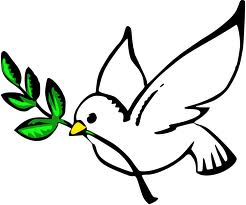 Ciljevi nastave vjeronauka: otkriti tragove najdubljeg smisla čovjekova života i izgraditi otvorenost prema transcedenciji, ljudskoj krhosti i veličini, vremenitosti i vječnosti, izgrađivati i ostvariti zrelu ljudsku i vjerničku osobnost u svim dimenzijama čovjekova života: tjelesnoj, duševnoj i duhovnoj, osposobiti za dublje shvaćanje i povezivanje biblijske poruke sa svakodnevnim osobnim i društvenim životom, otkriti, upoznati, susresti, iskusiti i životom svjedočiti otajstvo trojedinog Boga, Oca, Sina i Duha Svetoga, Boga koji se čovjeku objavio, otkupio ga i ponudio mu vječno spasenje, otkriti, upoznati, prihvatiti i u vlastiti život ucijepiti cjelovit kršćanski moral, tj. Isusov zakon ljubavi i služenja kao istinski način kršćanskog života, upoznati i iskusiti duhovnu snagu i spasenjsku vrijednost liturgijskih i crkvenih slavlja, sakramenata, pobožnosti i vjerničkog života koji je protkan svjedočanstvom zahvaljivanja i slavljenja Boga, otkrivati, upoznavati i prihvaćati druge i različite od sebe te izgraditi osjećaj poštovanja prema drugim religijama, kulturama i konfesijama, upoznati mjesto i ulogu obitelji u osobnom i društvenom životu i razviti stav o vlastitoj odgovornosti i ulozi u obitelji te široj društvenoj zajednici, otkriti uzroke sukoba i nerazumijevanja između roditelja i djece, među odraslima, među ljudima i narodima i steći sposobnosti prevladavanja sukoba i nerazumijevanja kako bismo izgradili skladan osobni i društveni život, u kršćanskoj vjeri, nadi i ljubavi upoznati put i način kako se oduprijeti negativnim životnim iskušenjima i problemima, osobito u doba sazrijevanja i mladosti kako bismo postigli punu ljudsku i vjerničku zrelost. Namjena (svrha) jest sustavno i skladno teološko-ekleziološko i antropološko-pedagoško povezivanje Božje objave i tradicije Crkve sa životnim iskustvom učenika kako bi se ostvarilo sustavno i cjelovito, ekumenski i dijaloški otvoreno upoznavanje katoličke vjere na informativno-spoznajnoj, doživljajnoj i djelatnoj razini, radi zrelosti u kršćanskoj vjeri i postignuća cjelovita općeljudskoga i vjerskog odgoja učenika koji žive u svojem religioznom i crkvenom, kulturnom i društvenom prostoru.Nositelji programa: Program katoličkog vjeronauka realizirat će vjeroučiteljice: Irena Ivačić, Ivana Radoš i Ksenija Maras.Način realizacije: Program katoličkog vjeronauka realizirat će se prema Nastavnom planu i programu, dva sata tjedno, odnosno, 70 sati godišnje. Vremenik programa: Program katoličkog vjeronauka realizirat će se tijekom školske godine 2015./2016. prema rasporedu sati u pojedinim razrednim odjelima. DODATNA NASTAVA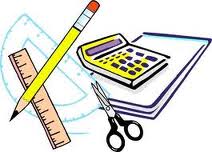 RAZREDNA NASTAVA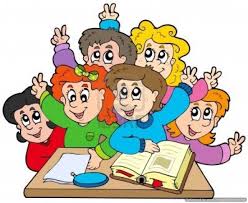 PREDMETNA NASTAVADOPUNSKA NASTAVARAZREDNA NASTAVA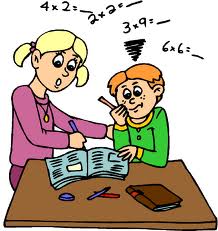 PREDMETNA NASTAVAIZVANNASTAVNE AKTIVNOSTI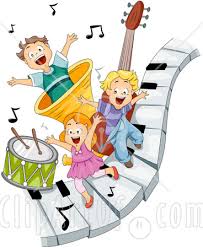 RAZREDNA NASTAVAPREDMETNA NASTAVA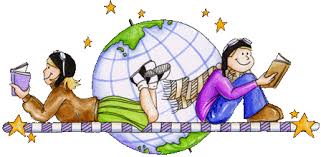 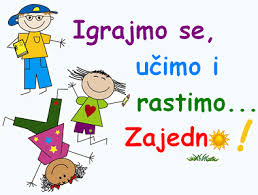 IZVANUČIONIČNA NASTAVA 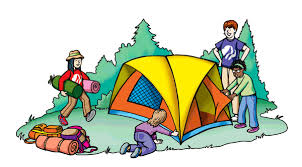 RAZREDNA NASTAVA(izleti, ekskurzije, posjete i slično)PREDMETNA NASTAVA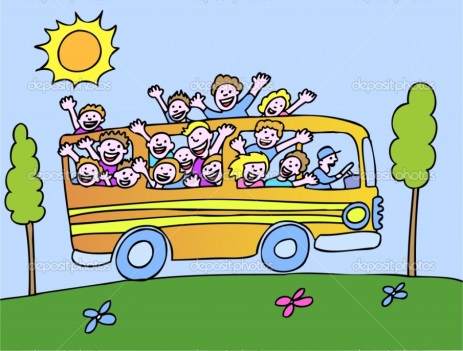 (izleti, ekskurzije, posjete i slično)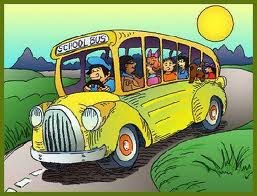 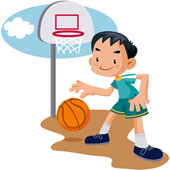 IZVANŠKOLSKE  AKTIVNOSTI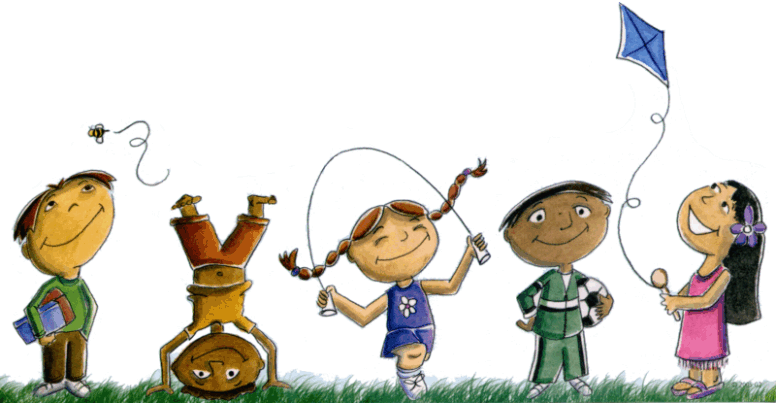 RAZREDNA NASTAVAPREDMETNA NASTAVAŠKOLSKI PROJEKTI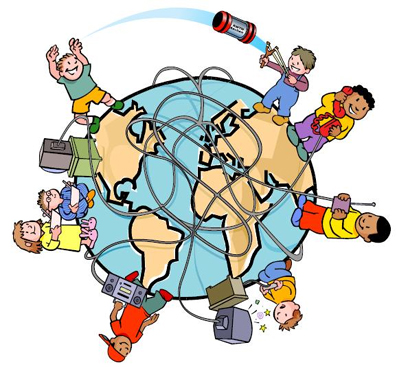 RAZREDNA NASTAVAPREDMETNA NASTAVANAPOMENA:ZDRASTVENI  I GRAĐANSKI ODGOJ POUČAVAT ĆE SE OD PRVOG RAZREDA OSNOVNE ŠKOLE MEĐUPREDMETNO PO PLANU I PROGRAMU MINISTARSTVA ZNANOSTI ,OBRAZOVANJA I SPORTA I AGENCIJE ZA ODGOJ I OBRAZOVANJEOsnovna škola:MAJSTORA RADOVANAAdresa:ULICA dr. FRANJE TUĐMANA 12, TROGIRE-mail:tajnistvo@os-mradovana-trogir.skole.hrBroj telefona / faxa: 021/881-511 ;  021/796-470Broj učenika:I-IV razred:352V-VIII razred:379UKUPNO:731Broj djelatnika:1) UČITELJA RAZREDNE NASTAVE:162) UČITELJA PREDMETNE NASTAVE:333)STRUČNIH SURADNIKA:2,54)OSTALIH DJELATNIKA:9Ravnatelj škole:VILKO  STOJAN, prof.Predsjednica školskog odbora:JAGODA VRŽINAPREDMETRAZREDNJEMAČKI JEZIK4., 5., 6., 7., i 8. razredTALIJANSKI JEZIK4., 5., 6., 7. i 8. razredINFORMATIKA5., 6., 7., i 8. razredVJERONAUK1., 2., 3., 4., 5., 6., 7., i 8. razredNAZIV AKTIVNOSTI ILI GRUPEPLANIRANI GODIŠNJI BROJ SATIIMENA IZVRŠITELJARAZREDITROŠKOVNIKNAČIN VREDNOVANJAMATEMATIKA35MARIJA BEĆIR1 BPAPIROPISNO PRAĆENJEMATEMATIKA35MARIANA DOVIĆ1 CPAPIROPISNO PRAĆENJEMATEMATIKA35NEVENA OSIBOV1 DPAPIR, KLOKANREZULTATI KLOKANMATEMATIKA35MARIJA ULJEVIĆ2 APAPIR, KLOKANREZULTATI KLOKANHRVATSKI JEZIK35VESNAKLARIN2 BPAPIROPISNO PRAĆENJEMATEMATIKA35MARA  HRABAR2 CPAPIROPISNO PRAĆENJEHRVATSKI JEZIK35MATILDA LJUBICA2 DPAPIR, KLOKANREZULTATI KLOKANMATEMATIKA35JELENA P. SENJANIN3 APAPIR, KLOKANREZULTATI KLOKANHRVATSKI JEZIK35MIRJANA R.MATIĆ3 BPAPIR, KLOKANREZULTATI KLOKANMATEMATIKA35JELAALAJBEG3 DPAPIR, KLOKANREZULTATI KLOKANMATEMATIKA35HELIJANA ŽUPANOVIĆ4 APAPIROPISNO PRAĆENJEMATEMATIKA35DINKA DRAGAN4 BPAPIROPISNO PRAĆENJEMATEMATIKA35ANTONELA GUINA4 CPAPIROPISNO PRAĆENJEMATEMATIKA35DUNJA BENIĆ4 DPAPIRREZULTATI  KLOKANNAZIV AKTIVNOSTI ILI GRUPEPLANIRANI GODIŠNJI BROJ SATIIMENA IZVRŠITELJARAZREDITROŠKOVNIKNAČIN VREDNOVANJAHRVATSKIJEZIK35  TIHANA      MAMUT7 A,BPAPIR,TROŠKOVI NATJECANJATESTOVI,NATJECANJAHRVATSKIJEZIK35IVANA LJUBENKOV8 A,BPAPIR,TROŠKOVI NATJECANJATESTOVI,NATJECANJAHRVATSKIJEZIK35MILANA SKELIN8 C,DPAPIR,TROŠKOVI NATJECANJATESTOVI,NATJECANJAHRVATSKIJEZIK70VALERIJA ZEČEVIĆ7 C,DPAPIR,TROŠKOVI NATJECANJATESTOVI,NATJECANJAMATEMATIKA70ANKA ZELALIJA5-8 DPAPIR,TROŠKOVI NATJECANJATESTOVI,NATJECANJAFIZIKA35ŽELJKA KASALO8 CDPAPIR,TROŠKOVI NATJECANJATESTOVI,NATJECANJAMATEMATIKA35JOSIPA ŠPIKA6 APAPIR,TROŠKOVI NATJECANJATESTOVI,NATJECANJAENGLESKIJEZIK35JASENKA BRKIĆ8 ABPAPIR,TROŠKOVI NATJECANJATESTOVI,NATJECANJAENGLESKIJEZIK35ANITA BRODARIĆ7 CDPAPIR,TROŠKOVI NATJECANJATESTOVI,NATJECANJAENGLESKIJEZIK70JAGODAVRŽINA8 CDPAPIR,TROŠKOVI NATJECANJATESTOVI,NATJECANJAPOVIJEST70MARIJANAŠIMIĆ7AB8ABCPAPIR,TROŠKOVI NATJECANJATESTOVI,NATJECANJAPOVIJEST70MARTINA NEVEŠĆANIN7 DPAPIR,TROŠKOVI NATJECANJATESTOVI,NATJECANJAGEOGRAFIJA70VEDRANA BRAJKO5,6,7,8 ABPAPIR,TROŠKOVI NATJECANJATESTOVI,NATJECANJANAZIV AKTIVNOSTI ILI GRUPEPLANIRANI GODIŠNJI BROJ SATIIMENA IZVRŠITELJARAZREDITROŠKOVNIKNAČIN VREDNOVANJAHRVATSKI  J.MATEMATIKA35ANKA MATKOVIĆ1 APAPIROPISNO PRAĆENJEHRVATSKI  J.MATEMATIKA35MARIJA BEĆIR1 BPAPIROPISNO PRAĆENJEHRVATSKI  J.MATEMATIKA35MARIANA DOVIĆ1 CPAPIROPISNO PRAĆENJEHRVATSKI  J.MATEMATIKA35NEVENA OSIBOV1 DPAPIROPISNO PRAĆENJEHRVATSKI  J.MATEMATIKA35MARIJA ULJEVIĆ2 APAPIROPISNO PRAĆENJEHRVATSKI  J.MATEMATIKA35VESNA KLARIN2 BPAPIROPISNO PRAĆENJEHRVATSKI  J.MATEMATIKA35MARA HRABAR2 CPAPIROPISNO PRAĆENJEHRVATSKI  J.MATEMATIKA35MATILDA LJUBICA2 DPAPIROPISNO PRAĆENJEHRVATSKI  J.MATEMATIKA35JELENA PLEJIĆ SENJANIN3 APAPIROPISNO PRAĆENJEHRVATSKI  J.MATEMATIKA35MIRJANA R.MATIĆ3 BPAPIROPISNO PRAĆENJEHRVATSKI  J.MATEMATIKA35MILENA ŠKEMBER3 CPAPIROPISNO PRAĆENJEHRVATSKI  J.MATEMATIKA35JELA ALAJBE3 DPAPIROPISNO PRAĆENJEHRVATSKI  J.MATEMATIKA35HELIJANA ŽUPANOVIĆ4 APAPIROPISNO PRAĆENJEHRVATSKI  J.MATEMATIKA35DINKA DRAGAN4 BPAPIROPISNO PRAĆENJEHRVATSKI  J.MATEMATIKA35ANTONELA GUINA4 CPAPIROPISNO PRAĆENJEHRVATSKI  J.MATEMATIKA35DUNJA BENIĆ4 DPAPIROPISNO PRAĆENJEHRVATSKIJEZIK35IVANALJUBENKOV6 ABPAPIR,KREDAUSMENA I PISANA PROVJERAHRVATSKIJEZIK70TIHANA MAMUT5 ABPAPIR,KREDAUSMENA I PISANA PROVJERAHRVATSKIJEZIK70VALERIJAZEČEVIĆ5 CDPAPIR,KREDAUSMENA I PISANA PROVJERAHRVATSKIJEZIK70IVANA KLARIN5 EPAPIR,KREDAUSMENA I PISANA PROVJERAENGLESKIJEZIK35LITOVIĆ NATAŠA5-8 ABPAPIR,KREDA,CD,DVDUSMENA I PISANA PROVJERAENGLESKI JEZIK35 ZORANABRODARIĆ7 CPAPIR,KREDA,CD,DVDUSMENA I PISANA PROVJERAENGLESKI JEZIK35ANITA BRODARIĆ7 CDPAPIR,KREDA,CD,DVDUSMENA I PISANA PROVJERAENGLESKI JEZIK70JAGODA VRŽINA5 CDE;8CDPAPIR,KREDAUSMENA I PISANA PROVJERAMATEMATIKA35JOSIPA ŠPIKA5-7A; 8BPAPIR,KREDAUSMENA I PISANA PROVJERAMATEMATIKA70ANKA ZELALIJA5-8 DPAPIR,KREDAUSMENA I PISANA PROVJERANAZIV AKTIVNOSTI ILI GRUPEPLANIRANI GODIŠNJI BROJ SATIIMENA IZVRŠITELJARAZREDITROŠKOVNIKNAČIN VREDNOVANJALIKOVNA GRUPA35MARIANA DOVIĆ1 CTROŠKOVI IZRADA KOSTIMAOPISNO PRAĆENJE I REALIZACIJALIKOVNA GRUPA35NEVENA OSIBOV1 DPRIBOR ZA LIKOVNIOPISNO PRAĆENJEDRAMSKO-RECITATORSKA35VESNA KLARIN2 BPAPIR,FOTOGRAFIJEOPISNO PRAĆENJELIKOVNA GRUPA35MARA HRABAR2 COPREMA ZA SPORTKE AKTIVNOSTIOPISNO PRAĆENJEDRAMSKO-RECITATORSKA35MATILDA LJUBICA2 DPRIBOR ZA LIKOVNIOPISNO PRAĆENJETURISTIČKA KULTURA35JELENA PLEJIĆ SENJANIN3 ATROŠKOVI IZRADA KOSTIMAOPISNO PRAĆENJE I REALIZACIJATURISTIČKA KULTURA35MIRJANA R. MATIĆ3 BTROŠKOVI IZRADA KOSTIMAOPISNO PRAĆENJE I REALIZACIJASCENSKA GRUPA35HELIJANA ŽUPANOVIĆ4 ATROŠKOVI IZRADA KOSTIMAOPISNO PRAĆENJE I REALIZACIJASCENSKA GRUPA35ANTONELA GUINA4 CTROŠKOVI IZRADA KOSTIMAOPISNO PRAĆENJE I REALIZACIJAPLESNA  GRUPA35DUNJA BENIĆ4 DTROŠKOVI IZRADA KOSTIMAOPISNO PRAĆENJENAZIV AKTIVNOSTI ILI GRUPEPLANIRANI GODIŠNJI BROJ SATIIMENA IZVRŠITELJARAZREDITROŠKOVNIKTROŠKOVNIKNAČIN VREDNOVANJABIBLIJSKA GRUPA70IVANA RADOŠ8 CDPREMA POTREBI I KONKRETNIM AKCIJAMAPREMA POTREBI I KONKRETNIM AKCIJAMARAZLIČITI OBLICI STVARALAČKOG IZRAŽAVANJ I VREDNOVANJAPRVA POMOĆ70NEDJELJKA MARKOČ8TROŠKOVI MATERIJALATROŠKOVI MATERIJALAPOSTIGNUĆA NA NATJECANJIMAMALI NOGOMET70EMIL KURSAN5,6PRIJEVOZ,NASTAVNA SREDSTVAPRIJEVOZ,NASTAVNA SREDSTVAISTICANJE POSTIGNUĆA UČENIKASTOLNI TENIS70KREŠIMIR PETROVIĆ5-8NASTAVNA SREDSTVANASTAVNA SREDSTVAISTICANJE POSTIGNUĆA UČENIKAHRVATSKI JEZIKLITERARNAGRUPA70IVANA LJUBENKOV6,8 ABPAPIR ,KREDAPAPIR ,KREDAISTICANJE POSTIGNUĆA UČENIKAEKOLOŠKA GRUPA35LUKAŠKARO5 A,B,CPAPIR,CD I DRUGI POTROŠNI MATERIJALPAPIR,CD I DRUGI POTROŠNI MATERIJALRAZVIJANJE EKOLOŠKE SVIJESTIŠKOLSKI ZBOR70MARICATADIN5-8PUTEM JAVNIH NASTUPAPUTEM JAVNIH NASTUPAVJERONAUČNA OLIMPIJADAKSENIJA MARAS5-8 RAZREDPAPIR,CD I DRUGI POTROŠNI MATERIJALISTICANJE POSTIGNUĆA UČENIKAISTICANJE POSTIGNUĆA UČENIKAMJESEC1.RAZRED2.RAZRED3.RAZRED4.RAZREDRUJANPOSJET GALERIJI C.D.RIBARSVJETSKI DAN MORALISTOPADJESEN  U PARKUJESEN U PARKUDANI KRUHAORIJENTACIJA U PRIRODIŠETNJA GRADOMPROMETNI POLIGONSTUDENIPOSJET VATROGASCIMADAN GRADAMUZEJ GRADADAN GRADADAN GRADATROGIRAPROSINACKAZALIŠTEKAZALIŠTEADVENT U GRADUKAZALIŠTEKAZALIŠTE/KINOSIJEČANJPOSJET MUZEJUPOSJETMUZEJUZIMA U ZAVIČAJUTROGIR GRAD UNESCOVELJAČAMAŠKAREMAŠKAREDOM ZDRAVLJAMAŠKAREOŽUJAKKINO PREDSTAVAKINOPREDSTAVAKAZALIŠTEETNOGRAFSKI MUZEJ POSJET MARJANUETNOGRAFSKI MUZEJPROMETNI POLIGONTRAVANJPOZDRAV PROLJEĆUPOSJET AKVARIJUHNK SPLITPANTAN,JADROKAZALIŠTEPOSJET KNJIŽEVNIKU/CISVIBANJIZLETSREDNJOVJEKOVNI SAJAM U TROGIRUPROMETEKSKURZIJASREDNJOVJEKOVNI SAJAM U TROGIRULIPANJ IZLETJEDNODEVNIIZLETEKSKURZIJARAZRED/RAZREDNIK           SADRŽAJVRIJEME REALIZACIJE5A,TATJANA ROGOŠIĆKINO PREDSTAVA,IZLETPROSINAC 2015,LIPANJ 2016.5B, VEDRANA BRAJKO KINO PREDSTAVA,IZLETPROSINAC 2015,LIPANJ 2016.5C,JASMINKA SLADEKINO PREDSTAVA,IZLETPROSINAC 2015,LIPANJ 2016.5D,IVANA RADOŠKINO PREDSTAVA,IZLETPROSINAC 2015,LIPANJ 2016.5E,IVANA MILIN PUĆOKINO PREDSTAVA,IZLETPROSINAC 2015,LIPANJ 2016.6A,JOSIPA ŠPIKAKINO PREDSTAVA,IZLETPROSINAC 2015,LIPANJ 2016.6B,NATAŠA LITOVIĆKINO PREDSTAVA,IZLETPROSINAC 2015,LIPANJ 2016.6C,NEVEŠĆANIN M.KINO PREDSTAVA,IZLETPROSINAC 2015,LIPANJ 2016.7A,BRKIĆ JASENKAKINO PREDSTAVA,EKSKURZIJAPROSINAC 2015,LIPANJ 2016.7B,ŠIMIĆ MARIJANAKINO PREDSTAVA,EKSKURZIJAPROSINAC 2015,LIPANJ 2016.7C,MARKOČ NEDJELJKAKINO PREDSTAVA,EKSKURZIJAPROSINAC 2015,LIPANJ 2016.7D,ANITA BRODARIĆKINO PREDSTAVA,EKSKURZIJAPROSINAC 2015,LIPANJ 2016.8A,IVAČIĆ IRENAKINO PREDSTAVA,IZLETPROSINAC 2015,LIPANJ 2016.8B,MARICA TADINKINO PREDSTAVA,IZLETPROSINAC 2015,LIPANJ 2016.8C,KINO PREDSTAVA,IZLETPROSINAC 2015,LIPANJ 2016.8D,KINO PREDSTAVA,IZLETPROSINAC 2015,LIPANJ 2016.UČITELJ/ICESADRŽAJVRIJEME  REALIZACIJEMARIJANA ŠIMIĆMARTINA NEVEŠĆANINMARIJA LUČINANTIČKA SALONASVIBANJ 2016.MARIJANA ŠIMIĆMARTINA NEVEŠĆANINMARIJA LUČINSREDNJOVJEKOVNI TROGIRVELJAČA 2016.MARIJANA ŠIMIĆMARTINA NEVEŠĆANINMARIJA LUČINDVORAC VITTURITRAVANJ 2016.MARIJANA ŠIMIĆMARTINA NEVEŠĆANINMARIJA LUČINSINJSKA ALKALISTOPAD 2015.MARIJANA ŠIMIĆMARTINA NEVEŠĆANINMARIJA LUČINDOMOVINSKI RAT-OLUJAKNINSVIBANJ 2016.RAZREDNICI OSMIH RAZREDADOMOVINSKI RAT-VUKOVARLIPANJ 2016.VRSTA  AKTIVNOSTI MJESTO OSTVARENJANK TROGIR 1912TROGIRHKK TROGIRTROGIRMRK TROGIRTROGIRŽRK TROGIRKATROGIRJK TROGIRTROGIRHMNK TROGIRTROGIRŽKK TROGIR OKRUKTROGIRŽOK  TROGIRTROGIR JUDO KLUB TROGIRTROGIRRGSD  RUSULICETROGIRVK OKRUKOKRUG GORNJINARODNA GLAZBA TROGIRTROGIRKUD KVADRILJATROGIRKUD CIMBALTROGIRODRED IZVIĐAĆA TROGIRTROGIRŠKOLA  STRANIH JEZIKA LAUERATUSTROGIRŠKOLA STRANIH JEZIKA KATEDRATROGIRDJEČJI ZBOR TROGIRTROGIRHNK HAJDUKSPLITGLAZBENA ŠKOLATROGIRRNK SPLITSPLITKBŠ TROGIRTROGIRSEGETSKE MAŽORETKINJESEGET-TROGIRNAZIV PROJEKTAVRIJEME TRAJANJAVODITELJ PROJEKTATROŠKOVNIKNAČIN VREDNOVANJATROGIRSKA KVADRILJA ZA OSMAŠETIJEKOM ŠKOLSKE GOD. 2015./16.MARICA TADINTROŠKOVI RAZGLASA I CD,MAJICESVEČANA IZVEDBA NA TRGUBOLJE BITI NEGO PITITIJEKOM ŠKOLSKE GOD. 2015./16NIVES OMERO.VIRGIL JUREŠKIN.RAZREDNICI PETIH RAZREDAPAPIR ZA KOPIRANJEIDENTIFIKACIJA I INTERVENCIJA PROTIV TAKVOG PONAŠANJAŠKOLSKI PREVENTIVNI PROGRAMTIJEKOM ŠKOLSKE GOD. 2015./16NIVES OMERO,SANDA RADEPAPIR ZA KOPIRANJEEVAULACIJA POJEDINIH AKTIVNOSTI KOJI SE PROVODECA JE COVIKTIJEKOM ŠKOLSKE GOD. 2015./16JELENA.P.SENJANIN,MIRJANA MATIĆTROŠKOVI PUTOVANJA I NASTUPANASTUP ZA DAN ŠKOLE I JAVNI NASTUP U GRADUŠKOLSKI LIST IZVORTIJEKOM ŠKOLSKE GOD. 2015./16VIRGIL JUREŠKIN I UČITELJICE HRVATSKOG JEZIKATROŠAK TISKANJALISTAVREDNOVANJE LITERARNO NOVINARSKOG IZRAŽAVANJAHRVATSKI VELIKANITIJEKOM ŠKOLSKE GOD. 2015./16.MARTINA NEVEŠĆANINTROŠKOVI PRIJEVOZA, PAPIR ZA KOPIRANJEPROVJERA STEČENOG ZNANJA NA TERENU KLOKAN BEZ GRANICATIJEKOM ŠKOLSKE GOD. 2015./16JOSIPA ŠPIKAPAPIR ZA KOPIRANJEBODOVI ZA NAJBOLJEG UČENIKA RAZREDAINFORMATIKAISETIJEKOMŠKOLSKE GOD. 2015./16. ANA MARIJA SAČER,CD,DVD,TONER,PAPIRPOPULARIZACIJAZNANOSTIDANI CATE DUJŠIN RIBARTRAVANJ 2016.UČITELJI  HRVATSKOG,LIKOVNOG,GLAZBENOGCD,DVD,TONER,PAPIRSMOTRA RADOVA U GALERIJI CATE DUJŠIN RIBARCISOKSIJEČANJ-VELJAČA 2016.PEDAGOGINJARAZREDNICI SEDMIH I OSMIH RAZREDAPRIJEVOZ UČENIKADO SPLITARADIONICE,PREDAVANJA,ANKETADICA I ČAKAVICATIJEKOMŠKOLSKE GOD. 2015./16.IVANA LJUBENKOVPRIJEVOZ UČENIKA I MENTORANASTUP NA SMOTRI DICA I ČAKAVICA NA HVARUSIRAKUZATIJEKOMŠKOLSKE GOD. 2015./16VILKO STOJANANITA BRODARIĆPRIJEVOZ UČENIKA I UČITELJASURADNJA SA ŠKOLAMA IZ ITALIJEMORE TI SI ČEŽNJATRAVANJSVIBANJ2016.NIVES OMEROVIRGIL JUREŠKINUČITELJI PRIRODETROŠKOVI IZLETA I IZRADE PANOAANALIZA AKTIVNOSTI NA SJEDNICI UČITELJSKOG VIJEĆAUČIMO ZAJEDNOTIJEKOMŠKOLSKE GOD. 2015./16NIVES OMEROUČITELJICE RAZREDNE NASTAVEFINANCIRANJE IZ EUROPSKOG SOCIJALNOG FONDAANALIZA RADA SA DJECOM POMOĆNIKA U NASTAVI